STAGE d’un week-end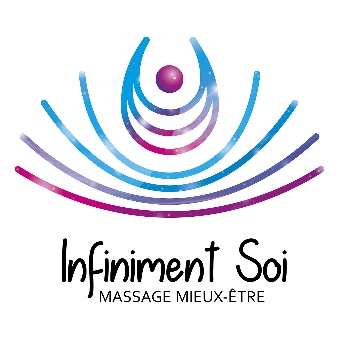 Formation-Transmission du Massage MétamorphiqueNouvelle date :  week-end du 25/26 novembre 2023  QU’EST-CE QUE LE MASSAGE MÉTAMORPHIQUE ?Ce massage, au toucher doux, et au rythme régulier, va se concentrer sur les zones réflexes de la colonne vertébrale (pieds/mains/tête), il permet un bien-être et une relaxation physique immédiats. Mais au-delà de cette détente du au toucher sain et nourrissant, ce massage est avant tout un bel outil de reconnexion à la période prénatale, une technique de développement personnel qui permet de s’éveiller à soi et d’aller vers un changement, de retrouver sa force de vie, son identité, son indépendance. Il aide la chenille qui est en nous à se métamorphoser en papillon en coupant un à un tous les fils de l’attachement, de l’ego et de la souffrance qui nous peuvent nous limiter, et nous jeter dans un brouhaha intérieur permanent ! L’énergie qui était bloquée va circuler alors plus librement et dans une plus grande amplitude. Peu à peu, un réel bien-être et un relâchement des tensions physiques et mentales s’installeront. Ce massage permet d’accompagner, d’ancrer un changement dans la vie ; ou de faire une paix intérieure avec les conditions de sa venue au monde… Lorsqu’une maman massera son enfant, les cellules se reconnaissant entre elles, la libération des émotions et/ou tensions, pourra avoir un impact d’autant plus fort. Permettre à son enfant de libérer ce qu’on a pu lui transmettre (peurs/traumatismes) inconsciemment : quel cadeau ! C’est pourquoi, tout naturellement, je souhaite vous transmettre cette technique de massage, afin que vous aussi, vous puissiez à votre tour, masser votre entourage. Pas besoin de vouloir être « professionnel, praticien » pour aimer masser ! Non, juste l’envie de donner du bien-être, d’apaiser les maux d’une personne aimée, d’un proche (conjoint, enfant, parents, grands-parents…). Masser avec votre cœur, pour renforcer le lien qui existe déjà entre vous (ou pour le retisser à nouveau) ; pour aider à dénouer ce qui peut bloquer une personne sur son chemin de vie ! Venez vivre ce stage de deux jours, seul(e), à deux, entre ami(es)… Faites-vous plaisir, faites-vous ce cadeau « Découvrez, expérimentez la puissance du Massage Métamorphique »C’EST QUAND ? COMMENT ? OÙ ? COMBIEN ? Sur réservation uniquement par téléphone 07 66 24 11 09, ou par mail : blandinegmobile@gmail.com (Sous réserve d’un minimum de 2 inscrits, et dans la limite de 6 participants)LIEU : Près du Croisic... Le lieu vous sera confirmé avant le stage pour votre organisation. DATES : Les 25 et 26 novembre 2023   HORAIRES :Jour 1 : 9h15-17h30Jour 2 : 9h00—16h30 TARIF : 350€ (inclus : Transmission du massage/petit-déjeuner/collations ET hébergement) par personne pour les deux jours. LES CHAMBRES seront à partager (selon le nombre d’inscrits), les draps et le linge de toilette à apporter.REPAS : L’envie de partage, d’un moment convivial à chaque repas ; l’idée que chaque personne vienne avec ce qui l’anime, le fait vibrer… Pour tout cela, je propose à chaque participant(e) d’apporter un plat qui pourra être partagé. Je vous en reparlerai quelques semaines avant, afin de préparer selon le nombre réel du groupe. Merci de me dire alors s’il y a des allergies, ou régime alimentaire particulier. PLACES LIMITEES : Un minimum de deux personnes, et un maximum de 6 personnes, est requis pour la convivialité de ce stage, le respect et le bien-être de chaque personne. INSCRIPTION : Afin de valider votre inscription, 150€ d’acompte est demandé (Non remboursé en cas de désistement sauf cas majeur !). À m’envoyer par courrier (je vous donnerai l’adresse quand vous me contacterez). Le solde de 200€ sera à régler sur place, le 1er jour du stage (Possibilité de régler le solde en plusieurs fois). Date limite d’inscription : 12 novembre (dans la mesure des places disponibles). DÉROULÉ DES DEUX JOURSJOUR 1 (Accueil à partir de 9h15/Fin de journée prévue 17h30) Accueil Réveil du corps et de l’esprit Histoire et début de pratique du Massage Métamorphique Déjeuner Pratique séquencée suite Relaxation avant fin de journée Fin de journée Soirée « à l’écoute de son corps », si le cœur vous en dit JOUR 2 (Fin de journée prévue 16h30) Petit-déjeuner à partir de 07h30 Réveil du corps et de l’esprit Partage et révision du J1 Pratique du Massage Métamorphique dans sa globalité Déjeuner Pratique du Massage Métamorphique dans sa globalité Débrief des 2 jours / Fin de journée